Технологическая карта урока Составитель: Корнеева Зинаида Васильевна, учитель начальных классов МОУ ООШ с. Калдино Фёдоровского района Саратовской областиПредмет: литературное чтение (период обучения грамоте)Класс: 1Тема урока: «Согласные звуки [т] и [т’] и буквы Т, т» Цель: создать условия для формирования  новых умений (различать звуки [т] и [т’], уметь читать и писать слова с буквой Т).Тип урока: открытие нового знанияЗадачи:Обучающие: формировать умение выделять новые звуки [т] и [т’] и обозначать их буквой «Т», различать звуки и буквы (буква как знак звука), находить слова с заданными звуками, моделировать звуковой состав слова, используя фишки разного цвета, анализировать поэлементный состав печатных заглавных и строчных букв Тт, моделировать буквы, читать слова, предложения;.Развивающие: развитие диалогической и монологической устной и письменной речи, коммуникативных умений,  способностей к творческой деятельности.Воспитательные: понимание роли чтения, умение осознанно воспринимать и оценивать содержание различных текстов, участвовать в их обсуждении, осознание значимости чтения для личного развитияМетоды обучения: словесный метод: беседа, Информационно-поисковые методы:  работа с учебником, практические методы (решение задач, выполнение заданий, логические методы (индукция, дедукция, метод аналогий ) Проблемные и частично-поисковые методы (эвристическая беседа,Формы организации познавательной деятельности учащихся:фронтальная, групповая, индивидуальнаяСредства обучения для учителя: учебник, проектор, компьютерСредства обучения для учащихся: учебник, рабочая тетрадь, карточки.Список литературы:1. Горецкий В.Г., Кирюшкин В.А. и др. Азбука. 1 класс. В 2 частях Горецкий В.Г., Кирюшкин В.А., Виноградская Л.А., Бойкина М.В.Учебник. — М.: Просвещение, 2018.2. Горецкий В.Г., Белянкова Н.М. Обучение грамоте. Методическое пособие с поурочными разработками. 1 класс Пособие для учителей. — М.: Просвещение, 2012. — 301 с.3.  Технологические карты по Обучению грамоте, 1 классДиск "Обучение грамоте 1 класс "Рабочая тетрадь……ЭтапыДеятельность учителяДеятельность учениковФормируемые УУД1. Самоопределение к учебной  деятельности.Я с детства с книгами дружу,
По строчкам пальчиком вожу,
И целый мир за это
Мне выдает секреты.О чем говорит автор стихотворения? Вы согласны с этим?Много узнает нового!Да!Коммуникативные: умение воспринимать информацию, строить высказывание.Познавательные: самостоятельное выделение познавательной цели.Личностные: умение находить ответ на вопрос: «Для чего необходимо учиться?»2. Актуализация знаний и фиксация затрудненийРебята, тогда скажите на какие две группы можно разделить буквы, которые вы видите на доске?Давайте попробуем составить схемы слов: «КАША» и «ДЕРЕВО»А теперь поработаем в парах: необходимо отгадать слова и вместе с соседом по парте выложить их звуковые модели.Только для начала договоритесь, кто из вас отгадывает первым, а кто вторым.Первая загадка:Он огромен и зубаст, 
Он добычу не отдаст.
Он напасть всегда готов:
Так и прыгнет из кустов!
С виду он – гигантский кот.
Где-то в джунглях он живёт.
Он – не зверь для детских игр,
Потому что это –…(Тигр)!Вторая загадка: В праздник я приду ко всем,
Я большой и сладкий.
Есть во мне орешки, крем,
Сливки, шоколадки.
(Торт)Справились?Ребята, а теперь обозначьте первый звук в отгаданных словах буквой.Вспоминают, какие гласные буквы обозначают мягкость - твердость согласных. Делят буквы на две группы: 1) а, о, у, ы, э2) я, ё, ю, и, еСоставляют схемыВ парах называют ответ «Тигр».Выкладывают схему.В парах называют ответ «Торт».Выкладывают схему.ДаИспытывают затруднение.Познавательные: анализ объектов с целью выделения существенных признаков.Коммуникативные: умение с точно выражать свои мысли согласно с поставленными задачами.Коммуникативные:Умение работать в паре, договариваться, умение с достаточной полнотой выражать свои мысли. Познавательные:Умение выполнять знаково-символические действия.3.Постановка учебной задачи- Получилось справиться с заданием?- Почему нет?- Ребята, а как вы думаете, первый звук в словах ТИГР и ТОРТ  одинаковый?Сколько разных мнений! Кто же прав?Что же нам нужно узнать сегодня?Что еще мы будем делать?Нет.Не все буквы знаем.Ответы детей:- Да-Нет, звуки разные. В первом слове ТИГР звук [т’] (зеленая фишка), а в слове ТОРТ звук [т] (синяя фишка)Испытывают затруднение.Узнаем новые буквы.Будем учиться читать слоги и слова с новыми буквами.Регулятивные: умение определять совместно с учителем цель деятельности на уроке, на основе соотнесения того, что уже известно и того, что еще не известно; принимать и сохранять учебную задачу, строить предположения.Познавательные: осуществлять сравнение, строить логическое рассуждение.4.Построение выхода из затруднения.Наблюдение над звуками в словах. Характеристика звуков.– Обратите внимание на схемы слов ТИГР и ТОРТ. - Какой первый звук в слове ТИГР? Давайте произнесем его: Губы в нейтральном положении, кончик языка при произнесении с гласным звуком «И» упирается в нижние резцы.- Какой это звук? (гласный или согласный; твердый или мягкий; звонкий или глухой)Какие еще слова с таким звуком вы знаете?Какой первый звук в слове ТОРТ? Давайте произнесем его: Губы в нейтральном положении, кончик языка при произнесении с гласным звуком «О» упирается в верхние резцы.- Какой это звук? (гласный или согласный; твердый или мягкий; звонкий или глухой)Какие еще слова вы знаете с таким звуком?Выделение и нахождение звуков в словах.1) Теперь давайте узнаем, научились ли вы выделять новый звук в словах. Я произнесу слова, а вы показываете фишку синего цвета, если в слове встречается звук [Т] и фишку зеленого цвета, если в слове встречается звук [Т’].Тарелка, тина, соты, тень, таракан.2) Далее посмотрите на картинку. Здесь нарисован мальчик-Петя. Он собирается в школу и взял с собой все необходимое: учебники, тетради, точилку, ручку, фломастеры, ластик.В каких словах встречается звук  [т], а в каких [т’]? Где они стоят, в начале слова или в конце?Логопедическое упражнение-Давайте потренируемся  произносить звук [т] и[т’]:ТУ – ТО – ТА – хвост пушистый у кота.
ТИ – ТЕ – ТЯ - ТЮ– травки я нарву гусю.Обозначение звука буквой.-Обратите внимание на доску. Схемы каких слов мы составляли сегодня?-Кто сможет найти в алфавите букву, с которой начинается слово ТИГР?-А с какой буквы начинается слово ТОРТ?-Откройте учебники и посмотрите, правильно ли мы выполнили задание. -Кто может сказать, как правильно называется эта буква?Размещение буквы на ленте букв. -Давайте еще раз вспомним все, что знаем о букве «Т ».Физкультурная минутка.Учитель проводит разминку.Задание «На что похожа буква»- На что похожа новая буква?Буква «Т» похожа на насос. На тот самый, которым мы качали шины наших велосипедов.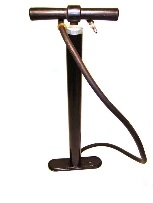 Моделирование буквы.-Ребята, давайте подумаем, из чего можно сделать букву?-Возьмите счетные палочки. Сколько же нам пригодится палочек для создания буквы Т? Каким образом вы их расположите?Печатание буквы в тетрадях по образцу учителя.Чтение слогов и слов.Работа по подгруппам:1. Читающие дети работают со стихотворением из учебника. 2. Остальные дети работают под руководством учителя. -Прочитайте слоги в учебнике.3. Весь классПрочитайте текст в учебнике. Найдите слова с буквой Т.  [т’]Дают характеристику звуку.Приводят примеры[т]Дают характеристику звуку.Приводят примерыВыполняют задание, показывая фишки определенных цветов.Выполняют задание. Отвечают на вопросы.Слова: ТИГР и ТОРТНаходят букву «Т».Находят букву «Т».Открывают учебникПоказывают буквуПроговаривают названиеБуква «Т» обозначаетсогласный, глухой звук, поэтому в ленте букв «т» стоит в нижнем ряду. Буква может обозначать как твердый, так и мягкий согласный звук.Высказывают мнения.Предлагают вариантыОтвечают на вопрос, моделируют букву.Дети печатают букву.Читают стихотворение.Читают по слогам слоги.Читают вместеПознавательные: умение выделять информацию из схем, картинок.Коммуникативные: умение взаимодействовать с  учащимися и с учителем, умение объяснять свою точку зрения.Регулятивные: умение высказывать свое предположение и сравнивать его с информацией из учебника.4.Построение выхода из затруднения.Наблюдение над звуками в словах. Характеристика звуков.– Обратите внимание на схемы слов ТИГР и ТОРТ. - Какой первый звук в слове ТИГР? Давайте произнесем его: Губы в нейтральном положении, кончик языка при произнесении с гласным звуком «И» упирается в нижние резцы.- Какой это звук? (гласный или согласный; твердый или мягкий; звонкий или глухой)Какие еще слова с таким звуком вы знаете?Какой первый звук в слове ТОРТ? Давайте произнесем его: Губы в нейтральном положении, кончик языка при произнесении с гласным звуком «О» упирается в верхние резцы.- Какой это звук? (гласный или согласный; твердый или мягкий; звонкий или глухой)Какие еще слова вы знаете с таким звуком?Выделение и нахождение звуков в словах.1) Теперь давайте узнаем, научились ли вы выделять новый звук в словах. Я произнесу слова, а вы показываете фишку синего цвета, если в слове встречается звук [Т] и фишку зеленого цвета, если в слове встречается звук [Т’].Тарелка, тина, соты, тень, таракан.2) Далее посмотрите на картинку. Здесь нарисован мальчик-Петя. Он собирается в школу и взял с собой все необходимое: учебники, тетради, точилку, ручку, фломастеры, ластик.В каких словах встречается звук  [т], а в каких [т’]? Где они стоят, в начале слова или в конце?Логопедическое упражнение-Давайте потренируемся  произносить звук [т] и[т’]:ТУ – ТО – ТА – хвост пушистый у кота.
ТИ – ТЕ – ТЯ - ТЮ– травки я нарву гусю.Обозначение звука буквой.-Обратите внимание на доску. Схемы каких слов мы составляли сегодня?-Кто сможет найти в алфавите букву, с которой начинается слово ТИГР?-А с какой буквы начинается слово ТОРТ?-Откройте учебники и посмотрите, правильно ли мы выполнили задание. -Кто может сказать, как правильно называется эта буква?Размещение буквы на ленте букв. -Давайте еще раз вспомним все, что знаем о букве «Т ».Физкультурная минутка.Учитель проводит разминку.Задание «На что похожа буква»- На что похожа новая буква?Буква «Т» похожа на насос. На тот самый, которым мы качали шины наших велосипедов.Моделирование буквы.-Ребята, давайте подумаем, из чего можно сделать букву?-Возьмите счетные палочки. Сколько же нам пригодится палочек для создания буквы Т? Каким образом вы их расположите?Печатание буквы в тетрадях по образцу учителя.Чтение слогов и слов.Работа по подгруппам:1. Читающие дети работают со стихотворением из учебника. 2. Остальные дети работают под руководством учителя. -Прочитайте слоги в учебнике.3. Весь классПрочитайте текст в учебнике. Найдите слова с буквой Т.  [т’]Дают характеристику звуку.Приводят примеры[т]Дают характеристику звуку.Приводят примерыВыполняют задание, показывая фишки определенных цветов.Выполняют задание. Отвечают на вопросы.Слова: ТИГР и ТОРТНаходят букву «Т».Находят букву «Т».Открывают учебникПоказывают буквуПроговаривают названиеБуква «Т» обозначаетсогласный, глухой звук, поэтому в ленте букв «т» стоит в нижнем ряду. Буква может обозначать как твердый, так и мягкий согласный звук.Высказывают мнения.Предлагают вариантыОтвечают на вопрос, моделируют букву.Дети печатают букву.Читают стихотворение.Читают по слогам слоги.Читают вместеПознавательные: умение ориентироваться в учебнике, извлекать и анализировать информацию, делать выводы.5. Первичное закрепление с проговаривание во внешней речи.-В конвертах находятся картинки (тетрадь, трава, теремок, троллейбус, трамвай, трактор, телефон)Разложить картинки на две группы-А теперь расскажите своему соседу по парте все, что вы сегодня узнали о букве «Т» и звуках [т], [т’], которые она обозначает.Работа в парахРаскладывают картинки и обосновывают свой ответРегулятивные: определение последовательности своих действий.Коммуникативные: умение работать в паре.6.Самостоятельная работа с проверкой по эталону. 1. Детям раздаются карточки, где написаны слова и нарисованы схемы. Нужно соединить слово со схемой, которая подходит к этому слову (соты, тема, тумба, компот).-Получилось? Проверьте себя.2. Составьте звуковую модель слова «Кот». Где в этом слове находится буква, о которой мы сегодня говорим?Проверьте себя. У кого получилось правильно?ВыполняютОтвечают. Проверяют по эталону в учебнике.Составляют звуковую модель слова. Отвечают на вопрос.Проверяют по эталону на доске.Регулятивные:Умение оценивать свои учебные действия в соответствии с поставленной задачей.Познавательные:Умение объяснять свои действия.7.Рефлексия учебной деятельности на уроке.- Ребята, расскажите, что нового сегодня вы узнали?Что вам запомнилось больше всего на нашем сегодняшнем уроке?- Для чего нам необходимо знать буквы?- Что было самым сложным? А что легким?Кто доволен сегодня своей работой?Окончен урок, и выполнен план.Спасибо, ребята, огромное вам.За то, что упорно и дружно трудились,И знания точно уж вам пригодились-Мы узнали букву «Т». Что буква «Т» может обозначать и твердый, и мягкий согласный звук.Для того, чтобы читать.-Дети обсуждают. Коммуникативные: умение взаимодействовать с собеседником и с точностью выражать свои мысли.Регулятивные: умение осуществлять познавательную деятельность.